Time management infographics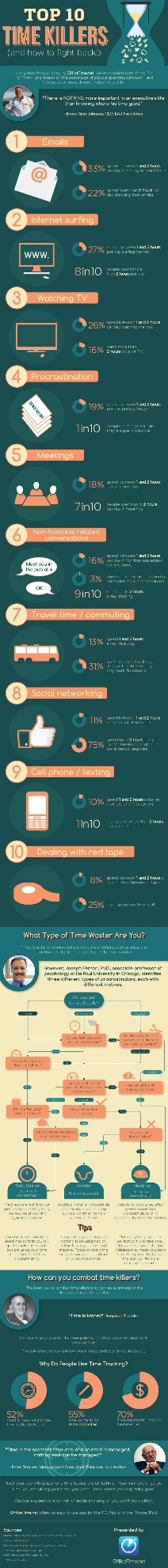 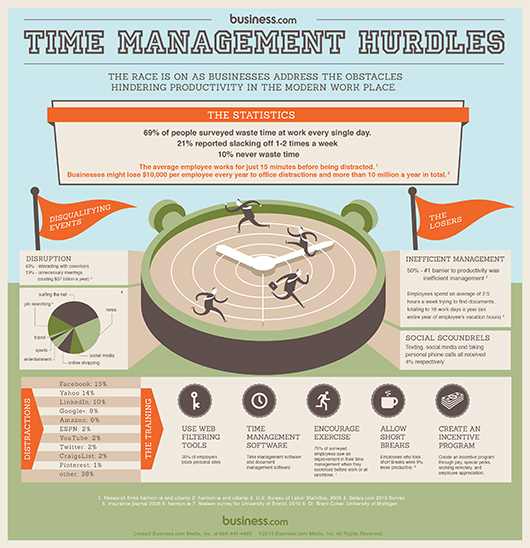 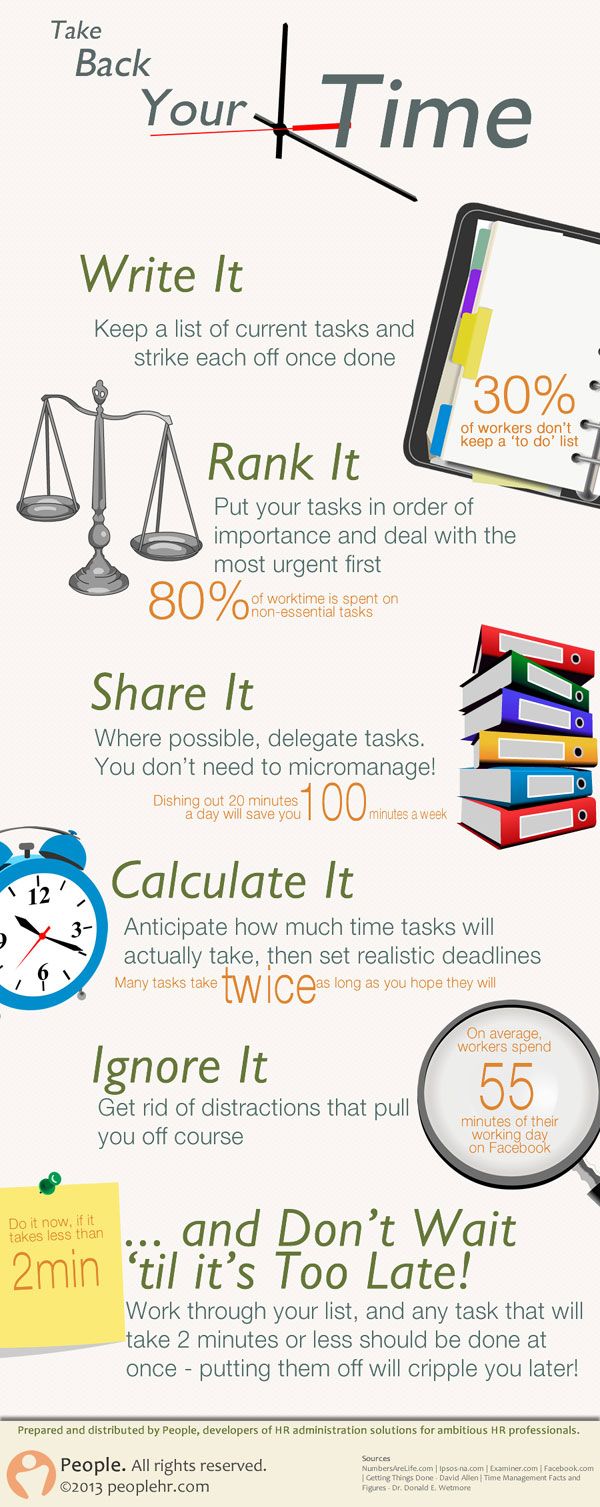 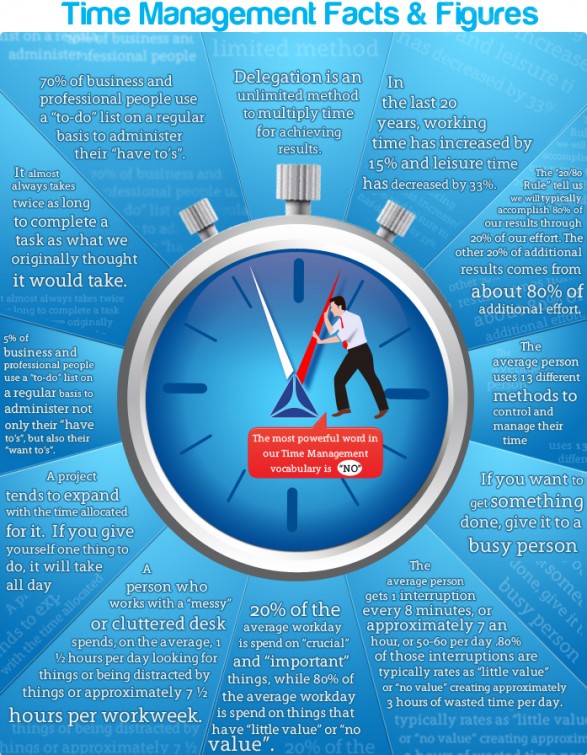 